Aneks 1.Naziv proizvoda:HLOROFORMKvalitet:Pro analysiNaziv proizvoda:HLOROFORMCAS broj: 67-66-3Parametar ispitivanjaDeklarisane vrednostiMetoda ispitivanjaRelativna gustina (20°C)1.474-1,478 g/cm3Interna (areometar )Indeks prelamanja1,4440-1,4450Interna (refraktometrija)Neisparljive materijemax. 0,0005%Interna Hloridi max. 0,00007%InternaSlobodne kiseline (kao HCl)max. 0,001%InternaSlobodan hlor (Cl2)max. 0.0001%InternaAldehidi Odgovara testuInternaKetoni (kao CH3COCH3)max. 0,0008%Interna Materije koje tamne pri tretiranju sa H2SO4Odgovara testuInternaVodamax. 0,05%Interna (Karl Fisher)Naziv proizvoda:HLOROFORMKvalitet:Pro analysiNaziv proizvoda:HLOROFORMCAS broj: 67-66-3Dostupna pakovanja:Dostupna pakovanja:Dostupna pakovanja:Dostupna pakovanja:Dostupna pakovanja:Šifra proizvoda:Vrsta pakovanja:Količina u pakovanju:Transportno pakovanje:Rok upotrebe:33Staklena boca-tamna1LKartonska kutija, 9kom x1L5 godinaInformacije o opasnosti:Informacije o opasnosti:Informacije o opasnosti:Informacije o opasnosti:Informacije o opasnosti:Indeks broj: 602-006-00-4	Pisano upozorenje: PAŽNJA!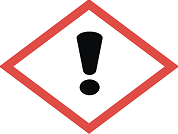 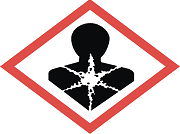 Obaveštenja o opasnosti: H351 - Sumnja se da može da dovede do pojave karcinoma.H302 - Štetno ako se proguta.H373 - Može da dovede do oštećenja organa usled dugotrajnog ili višekratnog izlaganja.H315 - Izaziva iritaciju kože.Obaveštenja o merama predostrožnosti: P202 - Pre rukovanja obavezno pročitati sve mere predostrožnosti i bezbednosti.P281 - Koristiti potrebnu ličnu zaštitnu opremu.P301+P312 - AKO SE PROGUTA: Pozvati Centar za kontrolu trovanja ili lekara, ukoliko se neosećate dobro.P302+P352 - AKO DOSPE NA KOŽU: Oprati sa puno sapuna i vode.P308+P313 - Ako dođe do izlaganja ili se sumnja da je došlo do izlaganja: Potražiti medicinskisavet/mišljenje.Indeks broj: 602-006-00-4	Pisano upozorenje: PAŽNJA!Obaveštenja o opasnosti: H351 - Sumnja se da može da dovede do pojave karcinoma.H302 - Štetno ako se proguta.H373 - Može da dovede do oštećenja organa usled dugotrajnog ili višekratnog izlaganja.H315 - Izaziva iritaciju kože.Obaveštenja o merama predostrožnosti: P202 - Pre rukovanja obavezno pročitati sve mere predostrožnosti i bezbednosti.P281 - Koristiti potrebnu ličnu zaštitnu opremu.P301+P312 - AKO SE PROGUTA: Pozvati Centar za kontrolu trovanja ili lekara, ukoliko se neosećate dobro.P302+P352 - AKO DOSPE NA KOŽU: Oprati sa puno sapuna i vode.P308+P313 - Ako dođe do izlaganja ili se sumnja da je došlo do izlaganja: Potražiti medicinskisavet/mišljenje.Indeks broj: 602-006-00-4	Pisano upozorenje: PAŽNJA!Obaveštenja o opasnosti: H351 - Sumnja se da može da dovede do pojave karcinoma.H302 - Štetno ako se proguta.H373 - Može da dovede do oštećenja organa usled dugotrajnog ili višekratnog izlaganja.H315 - Izaziva iritaciju kože.Obaveštenja o merama predostrožnosti: P202 - Pre rukovanja obavezno pročitati sve mere predostrožnosti i bezbednosti.P281 - Koristiti potrebnu ličnu zaštitnu opremu.P301+P312 - AKO SE PROGUTA: Pozvati Centar za kontrolu trovanja ili lekara, ukoliko se neosećate dobro.P302+P352 - AKO DOSPE NA KOŽU: Oprati sa puno sapuna i vode.P308+P313 - Ako dođe do izlaganja ili se sumnja da je došlo do izlaganja: Potražiti medicinskisavet/mišljenje.Indeks broj: 602-006-00-4	Pisano upozorenje: PAŽNJA!Obaveštenja o opasnosti: H351 - Sumnja se da može da dovede do pojave karcinoma.H302 - Štetno ako se proguta.H373 - Može da dovede do oštećenja organa usled dugotrajnog ili višekratnog izlaganja.H315 - Izaziva iritaciju kože.Obaveštenja o merama predostrožnosti: P202 - Pre rukovanja obavezno pročitati sve mere predostrožnosti i bezbednosti.P281 - Koristiti potrebnu ličnu zaštitnu opremu.P301+P312 - AKO SE PROGUTA: Pozvati Centar za kontrolu trovanja ili lekara, ukoliko se neosećate dobro.P302+P352 - AKO DOSPE NA KOŽU: Oprati sa puno sapuna i vode.P308+P313 - Ako dođe do izlaganja ili se sumnja da je došlo do izlaganja: Potražiti medicinskisavet/mišljenje.Indeks broj: 602-006-00-4	Pisano upozorenje: PAŽNJA!Obaveštenja o opasnosti: H351 - Sumnja se da može da dovede do pojave karcinoma.H302 - Štetno ako se proguta.H373 - Može da dovede do oštećenja organa usled dugotrajnog ili višekratnog izlaganja.H315 - Izaziva iritaciju kože.Obaveštenja o merama predostrožnosti: P202 - Pre rukovanja obavezno pročitati sve mere predostrožnosti i bezbednosti.P281 - Koristiti potrebnu ličnu zaštitnu opremu.P301+P312 - AKO SE PROGUTA: Pozvati Centar za kontrolu trovanja ili lekara, ukoliko se neosećate dobro.P302+P352 - AKO DOSPE NA KOŽU: Oprati sa puno sapuna i vode.P308+P313 - Ako dođe do izlaganja ili se sumnja da je došlo do izlaganja: Potražiti medicinskisavet/mišljenje.Uslovi transporta, skladištenja i rukovanja:Uslovi transporta, skladištenja i rukovanja:Uslovi transporta, skladištenja i rukovanja:Uslovi transporta, skladištenja i rukovanja:Uslovi transporta, skladištenja i rukovanja:Transport-vozilima koja zadovoljavaju ADR propise; UN broj: 1888; klasa opasnosti:6.1; ambalažna grupa: IIISkladištenje-Čuvati u dobro zatvorenoj ambalaži. Čuvati na umereno hladnom (15-25°C) i dobro provetrenom mestu, daleko od bilo kakvih izvora toplote.Rukovanje- Pre rukovanja sa hemikalijom pročitati sve informacije koje su date u bezbednosnom listu.Transport-vozilima koja zadovoljavaju ADR propise; UN broj: 1888; klasa opasnosti:6.1; ambalažna grupa: IIISkladištenje-Čuvati u dobro zatvorenoj ambalaži. Čuvati na umereno hladnom (15-25°C) i dobro provetrenom mestu, daleko od bilo kakvih izvora toplote.Rukovanje- Pre rukovanja sa hemikalijom pročitati sve informacije koje su date u bezbednosnom listu.Transport-vozilima koja zadovoljavaju ADR propise; UN broj: 1888; klasa opasnosti:6.1; ambalažna grupa: IIISkladištenje-Čuvati u dobro zatvorenoj ambalaži. Čuvati na umereno hladnom (15-25°C) i dobro provetrenom mestu, daleko od bilo kakvih izvora toplote.Rukovanje- Pre rukovanja sa hemikalijom pročitati sve informacije koje su date u bezbednosnom listu.Transport-vozilima koja zadovoljavaju ADR propise; UN broj: 1888; klasa opasnosti:6.1; ambalažna grupa: IIISkladištenje-Čuvati u dobro zatvorenoj ambalaži. Čuvati na umereno hladnom (15-25°C) i dobro provetrenom mestu, daleko od bilo kakvih izvora toplote.Rukovanje- Pre rukovanja sa hemikalijom pročitati sve informacije koje su date u bezbednosnom listu.Transport-vozilima koja zadovoljavaju ADR propise; UN broj: 1888; klasa opasnosti:6.1; ambalažna grupa: IIISkladištenje-Čuvati u dobro zatvorenoj ambalaži. Čuvati na umereno hladnom (15-25°C) i dobro provetrenom mestu, daleko od bilo kakvih izvora toplote.Rukovanje- Pre rukovanja sa hemikalijom pročitati sve informacije koje su date u bezbednosnom listu.